Practical ActivitiesIndividually complete the following activities to show your ability to integrate and apply your knowledge and skills in the workplace. Place your evidence after this page; clearly marked for easy reference.Summative ProjectRequest your supervisor to complete the following form to show that you are able to integrate your learning into everyday workplace application: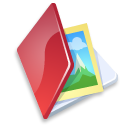 Practical Activity 1: Demonstrate knowledge and understanding of HIV/AIDS in a workplace, and its effects on a business sub-sector, own organisation and a specific workplaceIndividually complete the following:13915CCFO1-5,7,8You need to show that you can demonstrate knowledge and understanding of HIV/AIDS in a workplace, and its effects on a business sub-sector, own organisation and a specific workplace: Note:  All 3 parts of this activity need to be completed:Create an information leaflet / booklet about HIV/AIDS in the workplace.  Ensure that you cover the following:Know and understand HIV/AIDS and its effects on the human immune system.  Refer to:The terms HIV and AIDS are known and explained at a basic level of understanding The way in which the immune system works is explained with reference to the role of antibodies in the immune system An indication is given as to how the HIV virus attacks the immune system The concept of a window period is explained with reference to the Elisa test The concept that the Elisa Test tests for antibodies is known and an indication is given of the implications that this has in terms of the window period and the use of vaccinations The fact that all babies born to HIV/AIDS mothers initially test positive for the HIV virus is known and reason are given to explain why these test results change over time The concept of Voluntary Counselling and Testing (VCT) is explained with the reference to the role of the Rapid Test and confirmation by the Elisa Test The effects of HIV infection are explained including the ability of infected persons to perform work and the importance of lifestyle changes to boost the immune system and prevent reinfection The importance of pre and post test counselling is known and understood and the implications of HIV testing for an individual are discussed in terms of making a personal decision to take an AIDS test The stages of the disease are outlined with an example of what happens at each stage from infection with HIV to full-blown AIDS and death The chances of a person surviving with AIDS are discussed with reference to the latest views on medication and the costs of the drugs Know and understand how HIV/AIDS is transmitted.  Refer to:The effect of body fluids on transmission of the HIV virus is outlined at a basic level of understanding Sex is identified as the most common way in which the HIV virus is transmitted and other ways in which HIV is transmitted are listed with an indication of the conditions necessary for transmission The ways in which mother to child transmission can occur are listed and the implication of a pregnant woman/girl child having unprotected sex are indicated for both the mother and the unborn child Actions that an HIV positive mother can take to lower the risk of infection to the child and prolong the onset of AIDS in herself are presented in a poster to promote wellness The dangers of drug abuse and behaviour that could result in HIV transmission are explained with suggestions for limiting transmission Precautions used in  to ensure that blood products are HIV free are outlined at a basic level of understanding Know what behaviour is safe and what behaviour carries the risk of HIV transmission. Refer to:The relationship between human behaviour and HIV/AIDS is outlined at a basic level of understanding Ways in which the individual can avoid contracting or spreading HIV/AIDS are named with an indication of how own behaviour can reduce the risk of infection Examples of behaviour that carry a risk of contracting HIV/AIDS are named and classified according to whether they carry a high, medium or low risk Situations that have a potential to spread HIV/AIDS in the workplace are discussed and rated in terms of high, medium and low risk Fears and common misunderstandings about the transmission of HIV/AIDS are described in the context of the workplace The reasons are given why certain behaviours and activities carry a low risk of infection The role of sexually transmitted diseases (STDs) in the transmission of the HIV virus is known and understood and an indication is given of how untreated STDs greatly increase the risk of transmission Create a presentation about what guidelines and assistance are available to support workers with HIV/AIDS and recognise own role in creating a caring work environment.  Ensure that your presentation covers the following:Provide a copy of your company policy on HIV/AIDS or the National Department of Health's document "Guidelines for developing a workplace policy and programme" and briefly summarise the documentList the possible problems that a worker with HIV/AIDS could encounter with suggestions as to what the learner himself/herself could do to create a caring situation in the workplace Explain the importance of employers playing a proactive role in addressing the AIDS pandemic and suggest ways in which a company can create a caring environment for workers with HIV/AIDS in your pharmacy environmentDo research and summarise the availability of HIV/AIDS prevention and wellness programmes provided by medical schemes, organisations and other bodies and give a short explanation on how to access them Create a table of information showing the treatment options available to a person with HIV/AIDS and indicate which treatment is available locally Summarise the rights of all workers in respect of HIV/AIDS and describe their personal responsibilities in dealing with the pandemic Summarise the Universal Precautions and describe how they should be applied in the work environment Draft a code of behaviour in the workplace related to HIV/AIDS – to:To help someone cope with realisation that s/he has HIV/AIDS and to ensure co-workers are safe from infection; orTo prevent someone who does not yet have HIV/AIDS from becoming infectedEnd off your presentation with information to help address the stigma surrounding HIV/AIDS and the importance of employers playing a proactive role in dealing with HIV/AIDSWrite a research report to show that you know and understand the implications of the HIV/AIDS pandemic for society, the economy, a business sub-sector, an organisation and a specific workplace.  Ensure that your report covers the following:The needs of AIDS orphans are outlined with reference, at a basic level of understanding, to the burden of a large number of orphans on society and the economy The effect of a population composed mainly of children and the aged on the economy and the State is outlined at a basic level of understanding The need for medical care for people with HIV/AIDS and the implications for employers and the State are discussed at a basic level of understanding The effect of HIV/AIDS on the workforce and family income is discussed at a basic level of understanding The effect of HIV/AIDS for an organisation are discussed at a basic level of understanding The implications of HIV/AIDS for a specific workplace are discussed at a basic level of understanding The implications of HIV/AIDS for an industry sub-sector are discussed at a basic level of understanding Remember: Provide workplace evidence to support your answers and show your ability to do what is required of you in this activity, e.g. HIV/AIDS policy.You need to show that you can demonstrate knowledge and understanding of HIV/AIDS in a workplace, and its effects on a business sub-sector, own organisation and a specific workplace: Note:  All 3 parts of this activity need to be completed:Create an information leaflet / booklet about HIV/AIDS in the workplace.  Ensure that you cover the following:Know and understand HIV/AIDS and its effects on the human immune system.  Refer to:The terms HIV and AIDS are known and explained at a basic level of understanding The way in which the immune system works is explained with reference to the role of antibodies in the immune system An indication is given as to how the HIV virus attacks the immune system The concept of a window period is explained with reference to the Elisa test The concept that the Elisa Test tests for antibodies is known and an indication is given of the implications that this has in terms of the window period and the use of vaccinations The fact that all babies born to HIV/AIDS mothers initially test positive for the HIV virus is known and reason are given to explain why these test results change over time The concept of Voluntary Counselling and Testing (VCT) is explained with the reference to the role of the Rapid Test and confirmation by the Elisa Test The effects of HIV infection are explained including the ability of infected persons to perform work and the importance of lifestyle changes to boost the immune system and prevent reinfection The importance of pre and post test counselling is known and understood and the implications of HIV testing for an individual are discussed in terms of making a personal decision to take an AIDS test The stages of the disease are outlined with an example of what happens at each stage from infection with HIV to full-blown AIDS and death The chances of a person surviving with AIDS are discussed with reference to the latest views on medication and the costs of the drugs Know and understand how HIV/AIDS is transmitted.  Refer to:The effect of body fluids on transmission of the HIV virus is outlined at a basic level of understanding Sex is identified as the most common way in which the HIV virus is transmitted and other ways in which HIV is transmitted are listed with an indication of the conditions necessary for transmission The ways in which mother to child transmission can occur are listed and the implication of a pregnant woman/girl child having unprotected sex are indicated for both the mother and the unborn child Actions that an HIV positive mother can take to lower the risk of infection to the child and prolong the onset of AIDS in herself are presented in a poster to promote wellness The dangers of drug abuse and behaviour that could result in HIV transmission are explained with suggestions for limiting transmission Precautions used in  to ensure that blood products are HIV free are outlined at a basic level of understanding Know what behaviour is safe and what behaviour carries the risk of HIV transmission. Refer to:The relationship between human behaviour and HIV/AIDS is outlined at a basic level of understanding Ways in which the individual can avoid contracting or spreading HIV/AIDS are named with an indication of how own behaviour can reduce the risk of infection Examples of behaviour that carry a risk of contracting HIV/AIDS are named and classified according to whether they carry a high, medium or low risk Situations that have a potential to spread HIV/AIDS in the workplace are discussed and rated in terms of high, medium and low risk Fears and common misunderstandings about the transmission of HIV/AIDS are described in the context of the workplace The reasons are given why certain behaviours and activities carry a low risk of infection The role of sexually transmitted diseases (STDs) in the transmission of the HIV virus is known and understood and an indication is given of how untreated STDs greatly increase the risk of transmission Create a presentation about what guidelines and assistance are available to support workers with HIV/AIDS and recognise own role in creating a caring work environment.  Ensure that your presentation covers the following:Provide a copy of your company policy on HIV/AIDS or the National Department of Health's document "Guidelines for developing a workplace policy and programme" and briefly summarise the documentList the possible problems that a worker with HIV/AIDS could encounter with suggestions as to what the learner himself/herself could do to create a caring situation in the workplace Explain the importance of employers playing a proactive role in addressing the AIDS pandemic and suggest ways in which a company can create a caring environment for workers with HIV/AIDS in your pharmacy environmentDo research and summarise the availability of HIV/AIDS prevention and wellness programmes provided by medical schemes, organisations and other bodies and give a short explanation on how to access them Create a table of information showing the treatment options available to a person with HIV/AIDS and indicate which treatment is available locally Summarise the rights of all workers in respect of HIV/AIDS and describe their personal responsibilities in dealing with the pandemic Summarise the Universal Precautions and describe how they should be applied in the work environment Draft a code of behaviour in the workplace related to HIV/AIDS – to:To help someone cope with realisation that s/he has HIV/AIDS and to ensure co-workers are safe from infection; orTo prevent someone who does not yet have HIV/AIDS from becoming infectedEnd off your presentation with information to help address the stigma surrounding HIV/AIDS and the importance of employers playing a proactive role in dealing with HIV/AIDSWrite a research report to show that you know and understand the implications of the HIV/AIDS pandemic for society, the economy, a business sub-sector, an organisation and a specific workplace.  Ensure that your report covers the following:The needs of AIDS orphans are outlined with reference, at a basic level of understanding, to the burden of a large number of orphans on society and the economy The effect of a population composed mainly of children and the aged on the economy and the State is outlined at a basic level of understanding The need for medical care for people with HIV/AIDS and the implications for employers and the State are discussed at a basic level of understanding The effect of HIV/AIDS on the workforce and family income is discussed at a basic level of understanding The effect of HIV/AIDS for an organisation are discussed at a basic level of understanding The implications of HIV/AIDS for a specific workplace are discussed at a basic level of understanding The implications of HIV/AIDS for an industry sub-sector are discussed at a basic level of understanding Remember: Provide workplace evidence to support your answers and show your ability to do what is required of you in this activity, e.g. HIV/AIDS policy.You need to show that you can demonstrate knowledge and understanding of HIV/AIDS in a workplace, and its effects on a business sub-sector, own organisation and a specific workplace: Note:  All 3 parts of this activity need to be completed:Create an information leaflet / booklet about HIV/AIDS in the workplace.  Ensure that you cover the following:Know and understand HIV/AIDS and its effects on the human immune system.  Refer to:The terms HIV and AIDS are known and explained at a basic level of understanding The way in which the immune system works is explained with reference to the role of antibodies in the immune system An indication is given as to how the HIV virus attacks the immune system The concept of a window period is explained with reference to the Elisa test The concept that the Elisa Test tests for antibodies is known and an indication is given of the implications that this has in terms of the window period and the use of vaccinations The fact that all babies born to HIV/AIDS mothers initially test positive for the HIV virus is known and reason are given to explain why these test results change over time The concept of Voluntary Counselling and Testing (VCT) is explained with the reference to the role of the Rapid Test and confirmation by the Elisa Test The effects of HIV infection are explained including the ability of infected persons to perform work and the importance of lifestyle changes to boost the immune system and prevent reinfection The importance of pre and post test counselling is known and understood and the implications of HIV testing for an individual are discussed in terms of making a personal decision to take an AIDS test The stages of the disease are outlined with an example of what happens at each stage from infection with HIV to full-blown AIDS and death The chances of a person surviving with AIDS are discussed with reference to the latest views on medication and the costs of the drugs Know and understand how HIV/AIDS is transmitted.  Refer to:The effect of body fluids on transmission of the HIV virus is outlined at a basic level of understanding Sex is identified as the most common way in which the HIV virus is transmitted and other ways in which HIV is transmitted are listed with an indication of the conditions necessary for transmission The ways in which mother to child transmission can occur are listed and the implication of a pregnant woman/girl child having unprotected sex are indicated for both the mother and the unborn child Actions that an HIV positive mother can take to lower the risk of infection to the child and prolong the onset of AIDS in herself are presented in a poster to promote wellness The dangers of drug abuse and behaviour that could result in HIV transmission are explained with suggestions for limiting transmission Precautions used in  to ensure that blood products are HIV free are outlined at a basic level of understanding Know what behaviour is safe and what behaviour carries the risk of HIV transmission. Refer to:The relationship between human behaviour and HIV/AIDS is outlined at a basic level of understanding Ways in which the individual can avoid contracting or spreading HIV/AIDS are named with an indication of how own behaviour can reduce the risk of infection Examples of behaviour that carry a risk of contracting HIV/AIDS are named and classified according to whether they carry a high, medium or low risk Situations that have a potential to spread HIV/AIDS in the workplace are discussed and rated in terms of high, medium and low risk Fears and common misunderstandings about the transmission of HIV/AIDS are described in the context of the workplace The reasons are given why certain behaviours and activities carry a low risk of infection The role of sexually transmitted diseases (STDs) in the transmission of the HIV virus is known and understood and an indication is given of how untreated STDs greatly increase the risk of transmission Create a presentation about what guidelines and assistance are available to support workers with HIV/AIDS and recognise own role in creating a caring work environment.  Ensure that your presentation covers the following:Provide a copy of your company policy on HIV/AIDS or the National Department of Health's document "Guidelines for developing a workplace policy and programme" and briefly summarise the documentList the possible problems that a worker with HIV/AIDS could encounter with suggestions as to what the learner himself/herself could do to create a caring situation in the workplace Explain the importance of employers playing a proactive role in addressing the AIDS pandemic and suggest ways in which a company can create a caring environment for workers with HIV/AIDS in your pharmacy environmentDo research and summarise the availability of HIV/AIDS prevention and wellness programmes provided by medical schemes, organisations and other bodies and give a short explanation on how to access them Create a table of information showing the treatment options available to a person with HIV/AIDS and indicate which treatment is available locally Summarise the rights of all workers in respect of HIV/AIDS and describe their personal responsibilities in dealing with the pandemic Summarise the Universal Precautions and describe how they should be applied in the work environment Draft a code of behaviour in the workplace related to HIV/AIDS – to:To help someone cope with realisation that s/he has HIV/AIDS and to ensure co-workers are safe from infection; orTo prevent someone who does not yet have HIV/AIDS from becoming infectedEnd off your presentation with information to help address the stigma surrounding HIV/AIDS and the importance of employers playing a proactive role in dealing with HIV/AIDSWrite a research report to show that you know and understand the implications of the HIV/AIDS pandemic for society, the economy, a business sub-sector, an organisation and a specific workplace.  Ensure that your report covers the following:The needs of AIDS orphans are outlined with reference, at a basic level of understanding, to the burden of a large number of orphans on society and the economy The effect of a population composed mainly of children and the aged on the economy and the State is outlined at a basic level of understanding The need for medical care for people with HIV/AIDS and the implications for employers and the State are discussed at a basic level of understanding The effect of HIV/AIDS on the workforce and family income is discussed at a basic level of understanding The effect of HIV/AIDS for an organisation are discussed at a basic level of understanding The implications of HIV/AIDS for a specific workplace are discussed at a basic level of understanding The implications of HIV/AIDS for an industry sub-sector are discussed at a basic level of understanding Remember: Provide workplace evidence to support your answers and show your ability to do what is required of you in this activity, e.g. HIV/AIDS policy.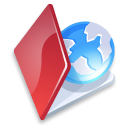 Summative Project: 13915In the workplace, you need to show your ability to integrate what you have learnt.  This can be measured with the Specific Outcomes and the Critical Cross Field Outcomes of the Unit Standard.Learner Name:Date:Did the Learner:Did the Learner:CommentYesNoKnow and understand HIV/AIDS and its effects on the human immune system?Know and understand HIV/AIDS and its effects on the human immune system?Know and understand how HIV/AIDS is transmitted?Know and understand how HIV/AIDS is transmitted?Know what behaviour is safe and what behaviour carries the risk of HIV transmission?Know what behaviour is safe and what behaviour carries the risk of HIV transmission?Know what guidelines and assistance are available to support workers with HIV/AIDS and recognise own role in creating a caring work environment?Know what guidelines and assistance are available to support workers with HIV/AIDS and recognise own role in creating a caring work environment?Know and understand the implications of the HIV/AIDS pandemic for society, the economy, a business sub-sector, an organisation and a specific workplace?Know and understand the implications of the HIV/AIDS pandemic for society, the economy, a business sub-sector, an organisation and a specific workplace?Identify and provide possible solutions that would lead to the organisation and themselves creating a caring environment for workers with HIV/AIDS and by actively discouraging negative attitudes towards people wit HIV/AIDS and the learner is able to make decisions about their own lifestyle?Identify and provide possible solutions that would lead to the organisation and themselves creating a caring environment for workers with HIV/AIDS and by actively discouraging negative attitudes towards people wit HIV/AIDS and the learner is able to make decisions about their own lifestyle?Work as a member of a team when presenting information addressing the stigma of HIV/AIDS and the importance of a proactive strategy in the workplace?Work as a member of a team when presenting information addressing the stigma of HIV/AIDS and the importance of a proactive strategy in the workplace?Organise and manage him/herself and his/her activities responsibly by making lifestyle choices about HIV/AIDS?Organise and manage him/herself and his/her activities responsibly by making lifestyle choices about HIV/AIDS?Collect, organise and evaluate information by researching situations that have a potential to spread HIV/AIDS in the workplace and discussing and rating them in terms of high, medium and low risk?Collect, organise and evaluate information by researching situations that have a potential to spread HIV/AIDS in the workplace and discussing and rating them in terms of high, medium and low risk?Communicate effectively and responsibly using visual and/or language skills when explaining the stages of HIV/AIDS and presenting an example of what happens at each stage of the progression of the disease and how to address the stigma surrounding HIV/AIDS?Communicate effectively and responsibly using visual and/or language skills when explaining the stages of HIV/AIDS and presenting an example of what happens at each stage of the progression of the disease and how to address the stigma surrounding HIV/AIDS?Communicate effectively using visual, mathematics and language skills when presenting the findings of their research and producing posters and presentations regarding ways of HIV positive mother can lower the risk of infection to her child and prolong the onset of AIDS in her own body?Communicate effectively using visual, mathematics and language skills when presenting the findings of their research and producing posters and presentations regarding ways of HIV positive mother can lower the risk of infection to her child and prolong the onset of AIDS in her own body?Demonstrate an understanding of the world as a set of related systems when demonstrating knowledge and understanding of the implications of HIV/AIDS for society, the economy, a sub-sector, organisation and a specific workplace?Demonstrate an understanding of the world as a set of related systems when demonstrating knowledge and understanding of the implications of HIV/AIDS for society, the economy, a sub-sector, organisation and a specific workplace?Participate as a responsible citizen in the life of a local community by knowing what behaviour is safe and what behaviour carries the risk of HIV/Aids transmission and by taking appropriate safety precautions?Participate as a responsible citizen in the life of a local community by knowing what behaviour is safe and what behaviour carries the risk of HIV/Aids transmission and by taking appropriate safety precautions?Show that he/she can be culturally sensitive across a range of social contexts when describing and explaining the stigma surrounding AIDS and creating a caring support system in the workplace?Show that he/she can be culturally sensitive across a range of social contexts when describing and explaining the stigma surrounding AIDS and creating a caring support system in the workplace?Supervisor Name:Supervisor Signature:Supervisor Designation:Supervisor Contact Details:Learner Signature: